GULBENES NOVADA DOMES LĒMUMSGulbenē2023.gada 30.martā						Nr. GND/2023/								(protokols Nr.; .p) Par dzīvokļa “Grabažskola”-7, Lejasciema pagasts, Gulbenes novads, īres līguma pārjaunošanuGulbenes novada pašvaldības dokumentu vadības sistēmā 2023.gada 16.martā ar reģistrācijas numuru GND/5.5/23/641-Č reģistrēts  …. (turpmāk – iesniedzējs), deklarētā dzīvesvieta: …., 2023.gada 16.marta iesniegums, kurā izteikts lūgums slēgt dzīvokļa Nr.7, kas atrodas “Grabažskola”, Lejasciema pagastā, Gulbenes novadā (turpmāk – dzīvojamā telpa), īres līgumu uz noteiktu laiku. Dzīvojamo telpu īres likuma 7.pants nosaka, ka dzīvojamās telpas īres līgumu rakstveidā slēdz izīrētājs un īrnieks, savukārt 9.pants nosaka, ka dzīvojamās telpas īres līgumu slēdz uz noteiktu termiņu.Dzīvojamās telpas īres līgums ar iesniedzēju noslēgts 1995.gada 1.novembrī uz nenoteiktu laiku.Atbilstoši Gulbenes novada pašvaldības grāmatvedības uzskaites datiem uz iesnieguma iesniegšanas dienu iesniedzējam nav nenokārtotu maksājumu saistību par dzīvojamo telpu.Gulbenes novada pašvaldība, pārbaudot pakalpojumu, kas saistīti ar minētās dzīvojamās telpas lietošanu, sniedzēju iesniegto atskaiti par Gulbenes novada pašvaldības dzīvojamo telpu īrnieku maksājumu disciplīnu un stāvokli uz iesnieguma izskatīšanas dienu, konstatē, ka iesniedzējam nav nenokārtotu maksājumu saistību.Pašvaldību likuma 4.panta pirmās daļas 10.punkts nosaka, ka viena no pašvaldības autonomajām funkcijām ir sniegt iedzīvotājiem palīdzību mājokļa jautājumu risināšanā, kā arī veicināt dzīvojamā fonda veidošanu, uzturēšanu un modernizēšanu. Ņemot vērā minēto, pamatojoties uz Dzīvojamo telpu īres likuma 7. pantu un 9. pantu, Pašvaldību likuma 4.panta pirmās daļas 10.punktu un Sociālo un veselības jautājumu komitejas ieteikumu, atklāti balsojot: ar __ balsīm "Par", "Pret" , "Atturas" , Gulbenes novada dome NOLEMJ:1. PĀRJAUNOT dzīvojamās telpas Nr.7, kas atrodas “Grabažskola”, Lejasciema pagastā, Gulbenes novadā, LV-4412, īres līgumu ar …., uz laiku līdz 2033.gada 31.martam.2. NOTEIKT … viena mēneša termiņu dzīvojamās telpas īres līguma pārjaunošanai.3. NOTEIKT, ka šis lēmums zaudē spēku, ja … līdz 2023.gada 30.aprīlim nav pārjaunojis dzīvojamās telpas īres līgumu. 4. UZDOT Gulbenes novada Lejasciema pagasta pārvaldei, reģistrācijas Nr.40900015465, juridiskā adrese: Rīgas iela 11A, Lejasciems, Lejasciema pagasts, Gulbenes novads, LV-4412, sagatavot un pārjaunot dzīvojamās telpas īres līgumu.5. Lēmuma izrakstu nosūtīt:5.1. …5.2. Gulbenes novada Lejasciema pagasta pārvaldei, juridiskā adrese: Rīgas iela 11A, Lejasciems, Lejasciema pagasts, Gulbenes novads, LV-4412.Gulbenes novada domes priekšsēdētājs			                              A.CaunītisSagatavoja: Dace Milne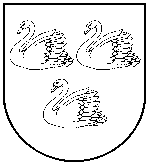 GULBENES NOVADA PAŠVALDĪBAReģ.Nr.90009116327Ābeļu iela 2, Gulbene, Gulbenes nov., LV-4401Tālrunis 64497710, mob.26595362, e-pasts; dome@gulbene.lv, www.gulbene.lv